П О С Т А Н О В Л Е Н И Е	В соответствии с Положением о наградах и почётных званиях Петропавловск-Камчатского городского округа от 24.07.2008 № 51-нд,  Решением       Городской Думы Петропавловск-Камчатского городского округа от 01.06.2011 № 395-нд «О представительских расходах и расходах, связанных  с приобретением подарочной и сувенирной продукции в Городской Думе  Петропавловск-Камчатского городского округа»,     ПОСТАНОВЛЯЮ:За большой личный вклад в образование подрастающего поколения, профессионализм и плодотворный труд и в связи с 50-летием со дня рождения.  Объявить Благодарность Главы Петропавловск-Камчатского                городского округа (в рамке):ГлаваПетропавловск-Камчатского городского округа                                                                               В.А. Семчев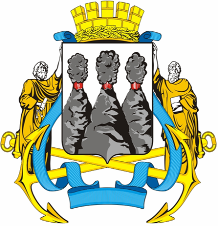 ГЛАВАПЕТРОПАВЛОВСК-КАМЧАТСКОГОГОРОДСКОГО ОКРУГА  « 28 » сентября  2011 г. № 36Об объявлении Благодарности      Главы Петропавловск-Камчатского городского округа Мазиковой Л.В.  МазиковойЛарисе Владимировне- директору муниципального бюджетного    образовательного учреждения «Основная общеобразовательная школа №5».